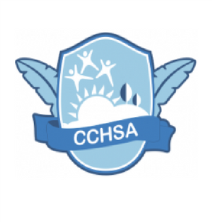 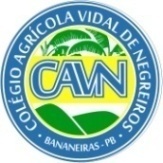 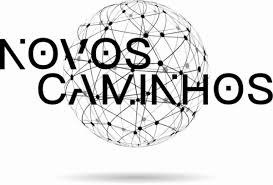 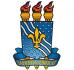 Ministério da EducaçãoSecretaria de Educação Profissional e TecnológicaColégio Agrícola Vidal de Negreiros - CCHSA/UFPBCampus III, s/n, Centro, Bananeiras PB, CEP 58220-000 - Fone: (83) 3367-5505EDITAL Nº 03/2020 INSTITUCIONAL DE EXTENSÃO GD/CAVN-CCHSA-UFPBANEXO XV. MODELO DE AUTORIZAÇÃO DO SETOR DE GESTÃO DE PESSOAS E DEPARTAMENTOS PARA SERVIDORES INTERNOS DO CCHSA AUTORIZAÇÃOConsiderando o disposto da Resolução CD/FNDE nº 04/2012, na Lei nº 12.513/2011 CD/FNDE, Art. 8º, § 3º, Inciso II que diz “No caso de bolsista que é servidor(a) ativo(a) ou inativo(a) do quadro permanente da Rede Federal, a bolsa só poderá ser concedida mediante apresentação de autorização do Setor de Gestão de Pessoas e/ou da Chefia Departamental a qual o(a) servidor(a) é vinculado”, fica AUTORIZADO o(a) servidor(a) _________________________________________________________, Matricula SIAPE Nº __________________, lotado(a) no Campus III da UFPB, (situação: ativo), regime de Trabalho _________________________________, a desenvolver a função de________________________________ ____________________________________________________________ em Cursos de Formação Inicial e Continuada (FIC) na modalidade à distância do CAVN/CCHSA/UFPB, através do Bolsa-Formação, recebendo bolsa dentro do limite estipulado na referida Resolução e Edital – considerando a liberação do Setor ao qual o(a) servidor(a) esteja vinculado.Bananeiras, ______ de Maio de 2020. ________________________________________________ Assinatura da Coordenação de Gestão de Pessoas e/ou Chefia Departamental do CCHSA/UFPB